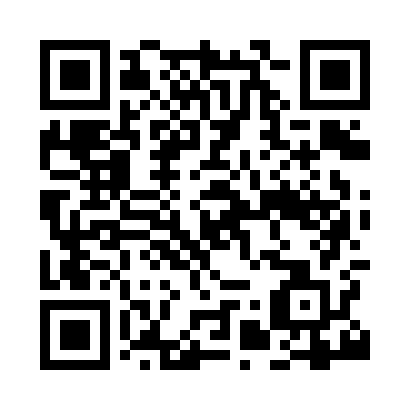 Prayer times for Swanbourne, Buckinghamshire, UKMon 1 Jul 2024 - Wed 31 Jul 2024High Latitude Method: Angle Based RulePrayer Calculation Method: Islamic Society of North AmericaAsar Calculation Method: HanafiPrayer times provided by https://www.salahtimes.comDateDayFajrSunriseDhuhrAsrMaghribIsha1Mon2:584:481:076:449:2611:172Tue2:584:491:086:449:2611:163Wed2:594:501:086:449:2511:164Thu2:594:511:086:449:2511:165Fri3:004:521:086:449:2411:166Sat3:004:531:086:449:2311:167Sun3:014:531:086:439:2311:168Mon3:014:541:096:439:2211:159Tue3:024:551:096:439:2111:1510Wed3:034:571:096:429:2111:1511Thu3:034:581:096:429:2011:1412Fri3:044:591:096:429:1911:1413Sat3:045:001:096:419:1811:1314Sun3:055:011:096:419:1711:1315Mon3:065:021:096:409:1611:1316Tue3:065:041:096:409:1511:1217Wed3:075:051:106:399:1411:1218Thu3:085:061:106:389:1311:1119Fri3:085:071:106:389:1111:1020Sat3:095:091:106:379:1011:1021Sun3:105:101:106:369:0911:0922Mon3:105:111:106:369:0811:0923Tue3:115:131:106:359:0611:0824Wed3:125:141:106:349:0511:0725Thu3:135:161:106:339:0311:0626Fri3:135:171:106:339:0211:0627Sat3:145:191:106:329:0011:0528Sun3:155:201:106:318:5911:0429Mon3:165:221:106:308:5711:0330Tue3:165:231:106:298:5611:0331Wed3:175:251:106:288:5411:02